 Цель урока:Познакомить с новым типом задач; терминами “цена”, “количество”, “стоимость”. Совершенствовать вычислительные навыки, закреплять умение решать текстовые задачи.Задачи урока:1. Образовательная:познакомить с понятиями «Цена. Количество. Стоимость»отрабатывать умение решать задачи;совершенствовать вычислительные навыки2. Развивающая:развивать логическое мышление, внимание, память;учить сопоставлять, сравнивать, анализировать;3. Воспитательная:учить взаимодействовать в группах; выражать свою точку зрения, развивать внимательное отношения друг к другу, чувство взаимопомощи;Оборудование: 1. Учебник «Математика» 4 класс, автор Т.М. Чеботаревской, В.Л. Дрозда2. Товары для импровизированного магазина, деньги3. Карточки с заданиями для групповой работы. Ход урока:Организационный момент.Прежде чем работать сесть,Посмотрели, всё ли есть.Мотивация.Начинаем урок,Он пойдёт ребятам впрок,Постарайтесь всё понять-И внимательно считать2.     Сообщение темы и целей урока.- Сегодня у нас сложный и интересный урок. Мы будем решать примеры, устно считать, но самое главное, мы познакомимся с новыми задачами и научимся их решать.- Итак, не будем терять время, приступим к работе. Откройте тетради, запишите сегодняшнее число, классная работа. 3.     Минутка чистописания.Цифры наши хороши,В этом нет сомнения.Чтобы их писать красивоЗапасись терпением.- Сегодня на уроке мы вспомним, как пишутся цифры 1, 4, 7 (на доске учитель пишет с объяснением, дети прописывают в тетрадях).- Скажите, а какие цифры мы записали (однозначные). Чем они отличаются от двузначных? Из каких разрядов состоит двухзначное число? А в чем отличие трехзначных чисел? Скажите из каких разрядов состоит трехзначное число?- Какие двузначные числа мы можем составить из этих чисел? Запишем. ( 11, 14, 17, 41, 44, 47, 71, 74, 77) -А сейчас назовите все возможные трехзначные числа? (147, 174, 417, 471, 714, 741)3. Устный счет.Но, а сейчас нас ждетУвлекательный устный счет.– Как я уже говорила, мы с вами отправимся в одно очень интересное место. А вот куда мы отправимся, вы узнаете разгадав кроссворд, а за одно проверим ваши знания математических понятий.1.     Результат сложения2.     Назовите недостающий компонент вычитания – уменьшаемое, разность3.     Один из компонентов сложения.4.     Результат деления.5.     Результат вычитания6.     Один из компонентов умножения.7.     Сумма одинаковых слагаемых, это - …- Итак, слово получилось «МАГАЗИН».Игра «Кто быстрее» 81:9           *4           :6           *5           *10=41-25         :4	 *8	+16 	:8=7*7	-24	:5	*8	*3=Задания на сообразительностьПять лампочек тускло горели в люстре Хлопнули двери и две сгорелиСделать вам нужно самую малость -Сказать сколько ламп осталось?Можно ли разделить 5 конфет между пятью ребятами так, чтобы каждый получил по конфете, а одна осталась в коробке. (можно, если одному ребенку дать конфету в коробке)Из каких геометрических фигур состоит этот удивительный зверь?	Сосчитайте сколько треугольников? Сколько квадратов, прямоугольников? Как найти периметр треугольника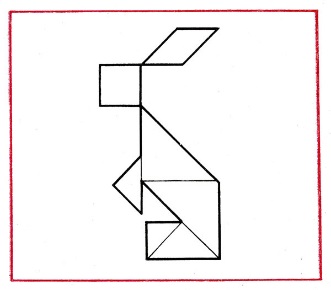 4.Работа над новым материаломУчитель: - Ребята, а что обычно мы берем, когда идём в магазин? (деньги)- Какие бывают деньги, из чего? (металлические и бумажные).Металлические называют - монеты, а бумажные – купюры или банкноты.-Во всем ли мире одинаковые деньги?И так, мы с вами отправляемся в магазин канцтоваров и нам нужно посчитать, сколько же у нас имеется денег в наличии?   (2 рубля). (на доске появляется надпись «Магазин» и предметы с указанием цены)Открытие новых знаний.Как назвать одним словом все, что вы видите на витрине? (Товар)А что указано на желтых табличках? (цена)Что такое цена? (показывает, сколько денег нужно заплатить за 1 предмет)Хватит ли наших денег, чтобы купить все, что стоит на витрине?Сколько заплатим? (- руб.)Сколько останется? (- руб.)А что же такое количество? (сколько предметов можно или нужно купить)«Количество – это множество товара»- Какое количество тетрадей по математике нужно купить для всех учеников нашего класса? (….)Хватит ли наших денег, чтобы купить на всех тетради? -Как вы думаете, как называется сумма денег, которую мы заплатили за все тетради? (Стоимость) «Стоимость - сумма денег, которые заплатили за весь товар или за всю покупку».Важны ли эти понятия ЦЕНА, КОЛИЧЕСТВО, СТОИМОСТЬ в нашей жизни?- Как часто мы пользуемся ими? Только ли в магазине? (транспорт, театральная касса, школьный буфет, оплата телефонных звонков, интернета.)-А в каких задачах у нас уже были три понятия, объединенные одной темой?(Скорость, время, расстояние.  Работа, время, производительность).-Что нам помогало решать эти задачи? (формулы).- Как мы оформляли эти задачи? (в таблицы).-Сможем ли мы оформить сегодняшние задачи в таблицы? А знаем мы формулы для решения задач с понятиями ЦКС?И сейчас я предлагаю оформить задачи, которые находятся в конверте в таблицы и вывести формулы, как находить цену, количество и стоимость.Для того чтобы сэкономить время, наименования будем записывать одной буквой Ц К С.5.ФизминуткаА теперь ребята всталиБыстро руки вверх поднялиВ стороны, вперед, назадПовернулись влево, вправоТихо сели, вновь за дело.6.Актуализация знаний, умений и навыков: Первичное восприятие нового материала.РАЗДАТЬ НАПЕЧАТАННЫЕ ТАБЛИЧКИ.- Попробуем установить связь между этими величинами. Решим задачу, заполнив таблицу. (на доске записана задача)«Одна тетрадь стоит 5 руб. Света купила 3 таких тетради. Сколько денег она заплатила за всю покупку?»- Читаем 1 (2) предложение. В какой столбец запишем полученные данные? (1 – цена, 2- количество)- Какой вопрос? В какой столбец поставим его? (стоимость)- Т.к. стоимость это – сколько денег нужно заплатить за всю покупку. Как будем действовать, объясните.5+5+5=15 или 5*3=15 (р.)- Почему стоимость всей покупки записана произведением? (1 тетрадь стоит – 5 р., а 3 тетради будут стоит 15 р, т.е по 5 мы возьмем 3 раза)Запишем решение в 4-ый столбик.Сделаем вывод: Как найти стоимость, если известны цена и количество. (Чтобы найти стоимость нужно цену умножить на количество)На доске: С.=Ц.*К. Изменим условие задачи: (Как?)«Одна тетрадь стоит 5 р., за всю покупку заплатили 15 р. Поставьте вопрос к задаче.  (Сколько тетрадей купили?)»Заносим данные в таблицу по ходу чтения.Как будем решать. Объясните 15:5= 3(т.) (надо узнать сколько раз по 5р содержится в 15р)Запишите решение в таблицу.Сделаем вывод: Как найти количество предметов, если известны стоимость и цена. Чтобы найти количество нужно стоимость разделить на цену.На доске: К.=Ст:Ц.Составьте еще одну задачу с этими же данными, но изменив вопрос. Что на этот раз будем искать? (Цену). Занесем данные в таблицу.Как решим задачу? 15:3=5 (р.) (Надо узнать какое число содержится в 15- 3 раза) (5)Сделаем вывод: Как же найти цену, если известны стоимость и количество. (Чтобы найти цену нужно стоимость разделить на количество)На доске: Ц.= Ст: К. Посмотрите в таблицу, сравните задачи. Какие это задачи? (Обратные).На какой вопрос мы ответили? (Как связаны между собой величины)7.     Закрепление. Работа с учебником.Применим новые знания, решив №1 с.95Составьте устно похожие задачи.- А сейчас повторим, что изучали раньше.№8 с.96  по вариантам (взаимопроверка) 8.     Домашнее задание.9.     Подведение итогов урока.- Какие новые понятия для себя вы открыли на уроке?- Как найти стоимость? Цену? Количество?Нужно ли нам еще тренироваться в решении задач такого типа?- Что сегодня получалось лучше всего? В чем испытали трудность?Рефлексия:Проверим, насколько успешным для вас оказался урок (смайлики: улыбка, спокойствие и грусть).- Все, что мы сегодня узнали на уроке – это только малая часть того, с чем вы будете встречаться в жизни. Будьте внимательны, аккуратными, умейте разумно тратить деньги.Окончен урок  и выполнен планСпасибо ребята огромное вам!За то, что упорно и дружно трудились,За то, что задачи решать не ленилисьГОСУДАРСТВЕННОЕ УЧРЕЖДЕНИЕ ОБРАЗОВАНИЯ“БОБРОВИЧСКАЯ СРЕДНЯЯ ШКОЛА”Урок математике в 4 классе по теме:«Цена, количество, стоимость»                                                                              Подготовила                                                                               учитель начальных классов                                                                                     Пикун О.А.суммавычитаемоеслагаемоечастноеразностьмножительумножение